McGill University Department of AnesthesiaSelf-Evaluation & Annual Report 2016Tenure – M.D.January 1, 2016 to December 31, 2016Name:Title:Hospital: Email Address:1. 	Annual Goals & ObjectivesLast year’s goals:	Major achievements in the past year:Disappointments:Goals for the next year (including plans for career development):2.	Clinical Care & Administration2.1.	Leadership (e.g. head of subspecialty)2.2.	Innovations (e.g. introduction of new techniques, pathways, protocols)3.	Research 3.1. 	Grants 3.1.1.	Operating	Project Title:	Principal Investigator:	Co-Investigator(s):	Funding Source:	Start Date:					End Date:	Total Amount in Can$:3.1.2.	Salary	Project Title:	Principal Investigator:	Co-Investigator(s):	Funding Source:	Start Date:					End Date:	Total Amount in Can$:3.2. 	Publications 3.2.1.	Original Articles3.2.2.	Review Articles3.2.3.	Brief Communications (e.g. editorials, letters to the editor)	3.2.4.	Book Chapters3.2.5.	Abstracts3.2.6.	Others	(e.g. newspaper, web)	4. 	Presentations 	Title:	Venue:	Date:	Type:	□	Poster	□	Invited Lecture	□ 	Others (e.g. TV, radio, interviews)5.	Supervision & Teaching5.1.	Supervision	Student’s Name:	□	M.Sc.	□	Ph.D.	□ 	Clinical Fellowship	□	Research Fellowship	□	Others (e.g. medical student projects, clerkships) 	Project Title:	Principal Supervisor:	Co-Investigator(s):	□	Not funded	□	Funded	Source of Funding:	Start Date: 					End Date:	Total Amount in Can$:5.2.	Teaching	Title:	Venue/Course:	Date:6.	Honors & Awards7.		Involvement in the Broader Community (e.g. professional activities within the local community and/or outside the university)8.	ConsultingConsulting activities include all activities that are conducted on behalf of persons or bodies outside the University that fall into the area of competence related to the staff member’s University appointment, that are not part of the staff member’s regular academic duties in the University, and that are not part of grants or agreements between the University and outside persons or bodies.  Full-time members may engage in consulting activities up to four working days per month.  The complete University policy may be found here:  http://www.mcgill.ca/secretariat/sites/mcgill.ca.secretariat/files/Consulting-Similar-Activities-by-Acad-Staff-Regs-on.pdf Deadline to Submit: February 13, 2017Please return your completed form to:Department of Anesthesia, Glen Site - RVH C05.3012Attn: Sonia NardiniEmail: sonia.nardini@mcgill.ca Number of Days:Number of Days:Number of Days:Number of Days:Name of OrganizationPrivate Sector ConsultingPublic Sector ConsultingOther, including off-site teaching (please explain)Total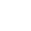 